REGULAMINkonkursu historycznego z cykluEpizody Niepodległości: „Elity ziemi sądeckiej II Rzeczpospolitej i ich losy”edycja 2020organizowanego w ramach obchodów 100. ROCZNICY CUDU  NAD WISŁĄ i 80. ROCZNICY AKCJI KATYŃSKIEJ oraz AKCJI „AB”Patronat Honorowy:1. Zasady ogólne.Organizatorami konkursu historycznego Epizody Niepodległości: „Elity ziemi sądeckiej II Rzeczpospolitej i ich losy” - edycja  2020 zwanego dalej Konkursem, są: Andrzej Romanek, Oddział Instytutu Pamięci 
Narodowej – Komisja Ścigania Zbrodni przeciwko Narodowi Polskiemu w Krakowie, Muzeum Okręgowe 
w Nowym Sączu, Stowarzyszenie "ORION" w Nowym Sączu.II. Cele konkursu.Zainteresowanie uczniów najnowszą historią Polski, ze szczególnym uwzględnieniem poszerzenia wiedzy 
o kształtowaniu się elit wywodzących się z Sądecczyzny i Podhala a mającej wpływ na kształtowanie rzeczywistości politycznej, gospodarczej, kulturowej i naukowej ziemi sądeckiej, limanowskiej, gorlickiej oraz Podhala w trakcie istnienia II Rzeczpospolitej, z uwzględnieniem indywidualnych losów poszczególnych osób po wybuchu II wojny światowej, a także w okresie PRL. Rozwijanie umiejętności wyszukiwania i korzystania z informacji zawartych w różnych źródłach.Odkrywanie wybitnych jednostek, które pełniąc szczególne funkcje publiczne lub wyróżniając się swym zaangażowaniem społecznym (posłowie, senatorowie, ziemianie, naukowcy, urzędnicy, sędziowie, nauczyciele, księża, artyści, oficerowie WP, oficerowie KOP, policjanci, kombatanci, społecznicy itp.), miały wpływ na rozwój państwa, miasta, regionu i małych, lokalnych społeczności.III. Uczestnictwo w konkursie.Konkurs jest skierowany do uczniów szkół ponadpodstawowych położonych na terenie miast i powiatów: Nowy Sącz, Gorlice, Limanowa, Nowy Targ i Zakopane. Przystąpienie uczniów do Konkursu jest równoznaczne z akceptacją Regulaminu Konkursu.IV. Przebieg konkursu.Przedstawiciele Organizatorów przesyłają do szkół ponadpodstawowych położonych na terenie miast 
i powiatów: Nowy Sącz, Gorlice, Limanowa, Nowy Targ i Zakopane Regulamin Konkursu wraz 
z załącznikami.Szkoła zgłasza udział ucznia/uczniów w Konkursie poprzez wypełnienie formularza zgłoszeniowego (stanowiącego załącznik nr 1 do niniejszego regulaminu) i odsyła go drogą pocztową w terminie do 16.10.2020r. (decyduje data doręczenia) na adres: Muzeum Okręgowe w Nowym Sączu, ul. Jagiellońska 56, 33-300 Nowy Sącz lub drogą elektroniczną w postaci scanu zgłoszenia na adres email: edukacja@muzeum.sacz.plNauczyciel-opiekun merytoryczny lub uczniowie przesyłają oświadczenie uczestnika Konkursu (stanowiące załącznik nr 2 do niniejszego regulaminu) drogą pocztową na adres Muzeum Okręgowe w Nowym Sączu, ul. Jagiellońska 56, 33-300 Nowy Sącz lub drogą elektroniczną w postaci scanu oświadczenia na adres email: edukacja@muzeum.sacz.pl, w terminie do 16.11.2020 r. (decyduje data doręczenia).Nauczyciel-opiekun merytoryczny lub uczniowie przesyłają pracę konkursową pocztą elektroniczną na adres e-mail: konkurshistorycznynowysacz@gmail.com lub na adres pocztowy na adres Muzeum Okręgowe w Nowym Sączu, ul. Jagiellońska 56, 33-300 Nowy Sącz w terminie do 16.11.2020 r.Prace przekazane przez nauczycieli-opiekunów merytorycznych zostaną ocenione przez Komisję Konkursową składającą się z pracowników merytorycznych Oddziału Instytutu Pamięci Narodowej 
w Krakowie. Komisja Konkursowa planuje przyznanie po 3 nagrody/wyróżnienia w każdej z kategorii w postaci nagród rzeczowych ufundowanych przez Organizatorów.Uroczyste ogłoszenie wyników Konkursu odbędzie się w grudniu 2020 r. O dokładnym terminie i miejscu podsumowania konkursu organizatorzy poinformują w oddzielnych komunikatach prasowych oraz elektronicznie na adresy e-mail wskazane w formularzu zgłoszenia, na co najmniej 14 dni przed dniem podsumowania.V.  Zasady konkursu. Konkurs jest przeprowadzany w dwóch kategoriach: praca pisemna i praca multimedialna.Pracę pisemną przygotowuje uczestnik indywidualnie pod opieką nauczyciela.Pracę multimedialną przygotowuje zespół (liczący nie mniej niż 2 osoby i nie więcej niż 4 osoby) pod opieką nauczyciela. Uczestnik lub zespół przygotowuje pracę konkursową w wybranej kategorii na następujących zasadach: kategoria: praca pisemna, np. biografia, opowiadanie, dziennik i inne (maksymalnie 20 stron, wydruk komputerowy wraz 
z wersją elektroniczną tekstu – płyta CD).Praca może być wzbogacona o zdjęcia, dokumenty itp.;kategoria: praca multimedialna, np. film dokumentalny – reportaż, wywiad ze świadkiem, audycja; reportaż radiowy i inne (nie więcej niż 20 minut, płyta DVD); prezentacja multimedialna (nie więcej niż 30 slajdów).Prace: pisemna i multimedialna przygotowana przez uczestnika lub zespół powinna: mieć twórczy charakter; opierać się na źródłach historycznych (np. wspomnienia, pamiętniki, listy, dokumenty, fotografie, prasa, wywiady, nagrania, filmy) i poprzez te źródła omawiać wybrane osoby z elit społecznych ziemi sądeckiej z okresu II Rzeczpospolitej.zawierać bibliografię z podaniem źródeł historycznych.4. Do pracy powinna być dołączona metryczka, zgodnie z wzorem. 5. Prace zgłaszane wcześniej w innych konkursach, opublikowane w całości lub w części przed rozstrzygnięciem konkursu, skopiowane z Internetu oraz prace, które nie będą spełniały kryteriów przedstawionych w Regulaminie podlegają odrzuceniu. Organizator powiadamia Zgłaszającego o powodach odrzucenia pracy.VI. Zasady oraz procedury oceniania prac.Komisja oceniająca będzie zwracać uwagę na samodzielność, wartość merytoryczną pracy, jej oryginalność oraz na oparcie się przy jej sporządzaniu na dokumentach i wspomnieniach osób kształtujących elity II Rzeczpospolitej Polskiej do 1939 r., a także o ich uczestnictwie w oporze społecznym i walce zbrojnej o niepodległość w latach 1939-1956 na ziemi nowosądeckiej, nowotarskiej, limanowskiej i gorlickiej. Materiały te mogą pochodzić również z zasobów archiwów rodzinnych lub wspomnień ich potomków (w takim przypadku Komisja Konkursowa przyzna dodatkowe punkty).VII. Zakres wymaganych umiejętności.Uczeń:ze zrozumieniem posługuje się terminologią historyczną,umieszcza wydarzenia, fakty, procesy we właściwym czasie i przestrzeni historycznej, potrafi ustalać kolejność wydarzeń,dostrzega związki przyczynowo-skutkowe,wyszukuje informacje pochodzące z różnych źródeł (np. wywiadów, relacji, prasy, dokumentów, ikonografii),interpretuje teksty źródłowe, opracowania historyczne oraz zebrane przez siebie wywiady lub relacje,odróżnia fakty od opinii, prawdę historyczną od fikcji,uzasadnia stanowisko własne lub cudze, posługując się argumentami.VIII. Terminarz Konkursu:do 16.102020 r.-zgłoszenie przez szkołę uczestnika/uczestników do udziału w Konkursie.do 16.11.2020 r. - przesłanie przez nauczyciela-opiekuna merytorycznego lub uczniów prac konkursowych oraz oświadczeń uczestników.grudzień 2020 r.- uroczyste ogłoszenie wyników Konkursu oraz wręczenie nagród.IX. Postanowienia końcowe.W sprawach nieuregulowanych niniejszym regulaminem decydują Organizatorzy Konkursu.Nadesłane w ramach Konkursu prace nie będą zwracane autorom, zostaną skatalogowane 
i zarchiwizowane przez Organizatorów oraz Oddziałowe Biuro Edukacji Narodowej w Krakowie.Organizatorzy zastrzegają sobie prawo do nieodpłatnego wykorzystania prac powstałych 
w każdym etapie Konkursu do celów naukowych i edukacyjnych oraz ich publikacji we fragmentach lub w całości z zachowaniem zasad prawa autorskiego.Autorzy zachowują prawo do samodzielnej publikacji prac konkursowych pod warunkiem poinformowania, że praca została przygotowana na Konkurs Historyczny Epizody Niepodległości:„Elity ziemi sądeckiej 
II Rzeczpospolitej i ich losy” - edycja 2020 organizowany przez Andrzeja Romanka, Oddział Instytutu Pamięci Narodowej – Komisji Ścigania Zbrodni przeciwko Narodowi Polskiemu w Krakowie, Muzeum Okręgowe 
w Nowym Sączu, Stowarzyszenie "ORION".Dane osobowe uczestników Konkursu są chronione zgodnie zogólnym rozporządzeniem o ochronie danych z dnia 27 kwietnia 2016 roku (dalej „RODO”), jak również zgodnie z przepisami krajowymi.  Podmioty zgłaszające uczestników powinny postępować zgodnie z przepisami RODO, w szczególności w obszarze uzyskania odpowiedniej podstawy przetwarzania (udostępnienia) danych osobowych, jak również przekazania podmiotom tych danych informacji, o których mowa w art. 13 lub 14 RODO.Wszelkie informacje o Konkursie, komunikaty Komisji Konkursowej oraz informacje o materiałach konkursowych będą przesyłane do szkół przez Organizatorów.Organizatorowi przysługuje prawo do wprowadzania zmian w niniejszym regulaminie. Wszelkie zmiany stają się obowiązujące po opublikowaniu ich na stronach internetowych Organizatorów.Szczegółowych informacji udzielają:w sprawach organizacyjnych:Michał Mółka, e-mail: konkurshistorycznynowysacz@gmail.com; Anna Wideł - Kierownik Działu Edukacji Muzeum Okręgowego w Nowym Sączu tel. 18 443 77 08 wewn. 124, e-mail: edukacja@muzeum.sacz.plw sprawach merytorycznych:dr Marcin Chorązki, Oddział Instytutu Pamięci Narodowej – Komisji Ścigania Zbrodni przeciwko Narodowi Polskiemu w Krakowie – tel. 666-010-647; e-mail:  marcin.chorazki@ipn.gov.plInformacja o przetwarzaniu danych osobowych:Administratorem danych osobowych przetwarzanych w związku z realizacją niniejszego konkursu jest Muzeum Okręgowe 
w Nowym Sączu z siedzibą w Nowym Sączu, z którym można się skontaktować w następujący sposób: adres: 33-300 Nowy Sącz, ul. Jagiellońska 56adres e-mail: sekretariat@muzeum.sacz.pltelefon: 18 443-77-08We wszystkich sprawach dotyczących przetwarzania danych osobowych oraz korzystania z praw związanych z przetwarzaniem danych można się skontaktować z Inspektorem Ochrony Danych, poprzez adres:  e-mail: sekretariat@muzeum.sacz.pllub pisemnie na adres głównej siedziby firmy. Szczegółowe dane administratora danych znajdują się na stronie internetowej: www.muzeum.sacz.plAdministrator przetwarza dane osobowe w następujących celach:•	dane osobowe podane w związku z udziałem w Konkursie,w szczególności przez uczestnika w formularzu, oświadczeniach lub później w trakcie trwania Konkursu, będą przetwarzane w celu organizacji i przeprowadzenia Konkursu, publikacji informacji o laureatach Konkursu oraz ich prac, w szczególności na stronie Internetowej Administratora i w mediach, a także 
w celach rozliczalności wymaganej przepisami;•	archiwalnych, statystycznych i, sprawozdawczych;•	promocji konkursu;•	prowadzenia działalności edukacyjnej; Dane osobowe będą przetwarzane i przechowywane przez okres niezbędny do realizacji wskazanych powyżej celów, zgodnie 
z kryteriami określonymi w przepisach prawa. Administrator przetwarza dane osobowe na podstawie prawnie uzasadnionego interesu, którym jest umożliwienie uczestnikom Konkursu wzięcia w nim udziału i umożliwienie Administratorowi jego przeprowadzenie, opublikowanie informacji o laureatach oraz archiwizację dokumentów, zgodnie z art. 6 ust. 1 lit. f RODO.Dane osobowe zbierane na potrzeby organizacji i przeprowadzenia konkursu oraz opublikowaniainformacji o laureatach konkursu lub części składowych prac konkursowych przetwarzane są również na podstawie wyrażonej zgody, zgodnie z art. 6 ust.1 lit a RODO.Dane osobowe przedstawicieli laureatów konkursu oraz osób odbierających nagrody mogą być przekazane fundatorom nagród lub współorganizatorom w celu dopełnienia wymogów formalnych związanychz otrzymaniem nagród lub w ramach współpracy z innymi instytucjami w celu oceny prackonkursowych.Administrator informuje, że przysługują Pani/Panu następujące prawa: 1)	dostępu do treści swoich danych osobowych (art. 15 RODO), 2)	sprostowania (poprawienia) nieprawidłowych danych (art. 16 RODO), 3)	usunięcia danych przetwarzanych bezpodstawnie i bezprawnie (prawo do bycia zapomnianym - w art. 17 RODO), 4)	ograniczenia przetwarzania danych (tzn. wstrzymanie operacji na danych lub nieusuwanie danych – stosownie do złożonego wniosku - art. 18 RODO);5)	prawo do wniesienia sprzeciwu wobec przetwarzania danych w przypadkach wskazanych w art. 21 RODO, co oznacza, iż niezależnie od praw wymienionych w niniejszym dokumencie mogą Państwo w dowolnym momencie wnieść sprzeciw wobec przetwarzania danych osobowych, jeśli podstawą wykorzystania danych jest nasz prawnie uzasadniony interes lub interes publiczny. W takiej sytuacji, po rozpatrzeniu Państwa wniosku nie będziemy już mogli przetwarzać Państwa danych osobowych objętych sprzeciwem, chyba że wykażemy istnienie ważnych prawnie uzasadnionych podstaw do przetwarzania, nadrzędnych wobec interesów, praw i wolności osoby, której dane dotyczą, lub podstaw do ustalenia, dochodzenia lub obrony roszczeń.6)	prawo do cofnięcia zgody w dowolnym momencie bez wpływu na zgodność z prawem przetwarzania, którego dokonano na podstawie zgody przed jej cofnięciem (jeżeli przetwarzanie odbywa się na podstawie art. 6 ust. 1 lit. a) lub art. 9 ust. 2 lit. a RODO),prawo do wniesienia skargi do organu nadzorczego* – o ile uznają Państwo, że przetwarzanie danych osobowych odbywa się z naruszeniem RODO. Organem właściwym jest Prezes Urzędu Ochrony Danych Osobowych.Podanie danych osobowych jest dobrowolne, ale konieczne do umożliwienia Administratorowi zorganizowania Konkursu 
i powiadomienia laureatów o przyznaniu nagród.X. Literatura pomocnicza: książki:Bieniek J., Cichociemni, bm 1988,Bieniek J., Łącko konspiracją kwitnące, Nowy Sącz 1988,Bieniek J., Nad brzegami Ropy. Z dziejów Wojskowego Ruchu Oporu w Ziemi Gorlickiej,	Gorlice 2002,Budarkiewicz W., AK na Podhalu. Wspomnienia partyzanta podhalańskiego, bm, 1990,CaillutDubus B., Brzeziński M., Adam i Jadwiga Czartoryscy. Fotografie i wspomnienia,       Warszawa 2013Chorązki M., Ziemianie wobec wojny. Postawy właścicieli ziemskich województwa	krakowskiego w latach 1939–1945, Kraków 2010.Cieczkiewicz E., Melancholia - katalog wystawy, Nowy Sącz 2016,Dzieje Nowego Sącza, pod red. F. Kiryka, t. 2, Kraków 1993,Dzieje miasta Nowego Targu, pod red. M. Adamczyka, Nowy Targ 1991.Dziurok A., Gałęzowski M., Kamiński Ł., Musiał F., Od niepodległości do niepodległości. Historia Polski 1918–1989, Warszawa 2010,Drzymała K., Oddział partyzancki „Żbik” z Obwodu Gorlice AK, Warszawa 2011.Feliks Rapf Wspomnienia wojenne 1914 – 1920, pod red. D. Golika, Kraków 2011,Filar A., Leyko M., Palace – katownia Podhala. Tajemnice lochów gestapowskiej placówki	w Zakopanem, Warszawa 1976,Frazik W., Emisariusz Wolnej Polski. Biografia polityczna Wacława Felczaka (1916-1993), Kraków 2013.Giza J., Podgórski T., Generał Giza 1887 -1965. Virtute et armis (z płytą CD: Pułkownik Giza Marsz), Kraków 2015,Giza J., Sądecki Garnizon i jego żołnierze 1918-1922, Kraków 2015,Golik D., Partyzanci „Lamparta”. Historia IV batalionu 1. pułku strzelców podhalańskich AK, Kraków 2014,Golik D., Musiał F., Władysław Gurgacz. Jezuita wyklęty, Kraków 2014,Gorlice. Dzieje miasta, pod red. A. Ćmiech, Nowy Sącz 2015.Górale w walce o niepodległość Polski 1769-1989, red. J. Kowalczyk, Nowy targ 2009,Górszczyk A., Leśniak J., Migrała L., Sto scen z historii Nowego Sącza 1292-2017, Nowy Sącz 2017,Kasperek J., Podhale w latach wojny i okupacji niemieckiej 1939–1945, Warszawa 1990Konspiracja i opór społeczny w Polsce 1944–1956. Słownik biograficzny, tom I–IV,Korkuć M., Józef Kuraś „Ogień”. Podhalańska wojna 1939–1945, Kraków 2011,Leśniak J., Leśniak A., Encyklopedia Sądecka, Nowy Sącz 2000,Lesniak J., Nowa Encyklopedia Sądecka, Nowy Sącz 2017,Leśniak J., Sikora S., Z wieży ratuszowej, Nowy Sącz 2006, Limanowa: dzieje miasta, 1565-1945, pod red. F. Kiryka, t. 1, Kraków 1999.Łabuszewski T., Rzeczpospolita utracona / A Republic Lost, Warszawa 2011,Maciaszek M., Od „Orła” do „Zawiszy”. Gorce 1943, Nowy Targ 2010,Masz synów w lasach, Polsko… Podziemie niepodległościowe i opór społeczny na	Sądecczyźnie w latach 1945–1956, red. D. Golik, Nowy Sącz 2014,Maszczak M. T., Galeria obrazów Marii Ritter i stare wnętrza mieszczańskie, Nowy Sącz 1999Mazur G., Rojek W., Zgórniak M., Wojna i okupacja na Podkarpaciu i Podhalu na	obszarze inspektoratu ZWZ-AK Nowy Sącz 1939–1945, Kraków 1998,Migrała L., Kościół i Parafia św. Kazimierza w Nowym Sączu, Nowy Sącz 2003,Migrała L., Ratusz w Nowym Sączu, Nowy Sącz 2009,Migrała L., Historia Nowego Sącza, Nowy Sącz 2017,Młodzież w oporze społecznym 1944–1989, red. M. Kała, Ł. Kamiński Wrocław 2002,Moś W.B., Strzelcy Podhalańscy 1918-1939, Kraków 1989,Musiał F., Skazani na karę śmierci przez Wojskowy Sąd Rejonowy w Krakowie 1946-1955, Kraków 2005,Niepokalanki w Nowym Sączu-katalog wystawy, Nowy Sącz 2015,Nyka J., Taternicy Ojczyźnie 1939-1945, Łódź 2009.Okupacja w Sądecczyźnie, red. J. Berghauzen, Warszawa 1979,Olszewski G., Ziemia sądecka. Monografia historyczna administracji lokalnej, Nowy Sącz 2014,Podhale w czasie okupacji 1939–1945, red. J. Berghauzen, Warszawa 1972,Rapta M. Tupta W., Moskal G., Mroczne sekrety willi „Tereska” 1939-1945, Wadowice 2009,Rękas S., Limanowszczyzna „dobrze rządzony powiat”, Limanowa 2014,Salamon J., Za wolność przyszłych ojczystych dni. Szczawnica w okresie okupacji hitlerowskiej, Szczawnica 2013.Strzembosz T., Rzeczpospolita podziemna, Warszawa 2000,Wojna i okupacja w Piwnicznej i na Sądecczyźnie, red. W. Wdowiak, Piwniczna-Zdrój	2010,Tabaszewski R. K., Adwokaci Nowego Sącza do 1945 roku, Nowy Sącz 2015,Zakopane: czterysta lat dziejów, t. 2 pod red. R. Dutkowej, Kraków 1991.Zubek J., Wspomnienia, Warszawa 2009.artykuły w „Biuletynach IPN” dostępne on-line:www.ipn.gov.pl/portal/pl/860/15569/Artykuly_z_Biuletynu_IPN.htmldodatki historyczne do prasy dostępne on-line:www.ipn.gov.pl/portal/pl/858/15567/Dodatki_historyczne_do_prasy.htmlartykuły w „Almanachu Sądeckim” http://www.sbc.nowysacz.pl/dlibra/collectiondescription?dirids=26 artykuły w „Roczniku Sądeckim” http://www.sbc.nowysacz.pl/dlibra/collectiondescription?dirids=27artykuły w „Almanachu Nowotarskim”,artykuły w „Almanachu Limanowskim”,artykuły w „Pracach Pienińskich”,artykuły w „Almanachu Muszyny”.Załącznik nr 1Konkurs Historyczny Epizody Niepodległości: „Elity ziemi sądeckiej II Rzeczpospolitej i ich losy” - edycja 2020 organizowanego w ramach obchodów 100. ROCZNICY CUDU  NAD WISŁĄ i 80. ROCZNICY AKCJI KATYŃSKIEJ oraz AKCJI „AB”FORMULARZ ZGŁOSZENIA……………………………………………………...Pieczątka szkoły (podpis Dyrektora Szkoły)……………………………………….....................................................................................Imię i nazwisko nauczyciela–opiekuna merytorycznego…………………………………………….......................................................................................Kontakt do nauczyciela–opiekuna merytorycznego (telefon, e-mail)………………………………………………………Przewidywana liczba uczestników KonkursuZałącznik nr 2OŚWIADCZENIE UCZESTNIKA KONKURSU HISTORYCZNEGOEpizody Niepodległości: „Elity ziemi sądeckiej II Rzeczpospolitej i ich losy” - edycja 2020organizowanego w ramach obchodów 100. ROCZNICY CUDU  NAD WISŁĄ i 80. ROCZNICY AKCJI KATYŃSKIEJ oraz AKCJI „AB”………………………………………………………………………………………………………Imię i Nazwisko…………………………………………………………………………………………………………AdresE-mail ………………………………………………….Telefon kom ……………………………………………………………………………………………………………………………………………………Szkoła…………………………………………………………………………………………………………Opiekun merytoryczny …………………………………………………………………………………………………………Tytuł pracyOświadczam, że zapoznałam/em się z regulaminem Konkursu Historycznego Epizody Niepodległości:  „Elity ziemi sądeckiej II Rzeczpospolitej i ich losy” - edycja 2020 organizowanego w ramach obchodów 100. ROCZNICY CUDU  NAD WISŁĄ i 80. ROCZNICY AKCJI KATYŃSKIEJ oraz AKCJI „AB”, zrozumiałem/am jego treść oraz ją akceptujęOświadczam, że posiadam pełnię praw autorskich do niniejszej pracy i przenoszę je na Organizatorów w zakresie niezbędnym do jej publikacji i/lub innego rozpowszechniania, ze szczególnym uwzględnieniem konieczności dostosowania zdjęcia do wymogów, jakie muszą być spełnione przy jego publikacji w formie książkowej.Oświadczam, że przenoszę nieodpłatnie autorskie prawa majątkowe na rzecz Organizatorów bez ograniczeń czasowych i terytorialnych, na polach eksploatacji wskazanych w art. 50 Ustawy o prawie autorskim i prawach pokrewnych z dnia 4 lutego 1994 roku (Dz. U. z 2019, poz. 1231), w tym w szczególności w zakresie utrwalania i zwielokrotniania utworu - wytwarzanie określoną techniką egzemplarzy utworu, w tym techniką drukarską, reprograficzną, zapisu magnetycznego oraz techniką cyfrową, udostępniania na stronach internetowych Organizatorów oraz we wszelkich materiałach promocyjnych i reklamowych, bez względu na sposób ich zwielokrotnienia i wprowadzania do obrotu.Wyrażam zgodę na przetwarzanie przez Organizatorów konkursu, w szczególności Muzeum Okręgowe w Nowym Sączu, swoich danych osobowych (w tym wizerunku): imię, nazwisko, adres zamieszkania – zgodnie z RODO– do celów związanych z realizacją Konkursu. Zapoznałem/am się z informacją o przetwarzaniu moich danych osobowych i jest on dla mnie w pełni zrozumiała.Wyrażam zgodę na udział mojej/-go córki/syna na udział w konkursie Historycznym Epizody Niepodległości: „Elity ziemi sądeckiej II Rzeczpospolitej i ich losy”- edycja 2020...................................................................			(imię i nazwisko składającego oświadczenie)			..............................................									(data i podpis)…………………………………………(podpis rodzica lub opiekuna prawnego niepełnoletniego uczestnika konkursu)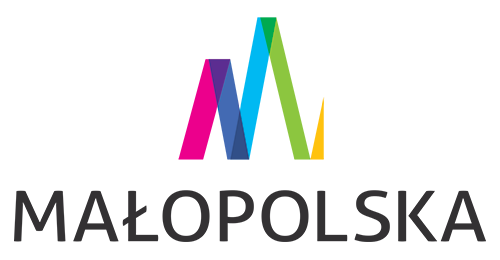 Witold KozłowskiMarszałek Województwa Małopolskiego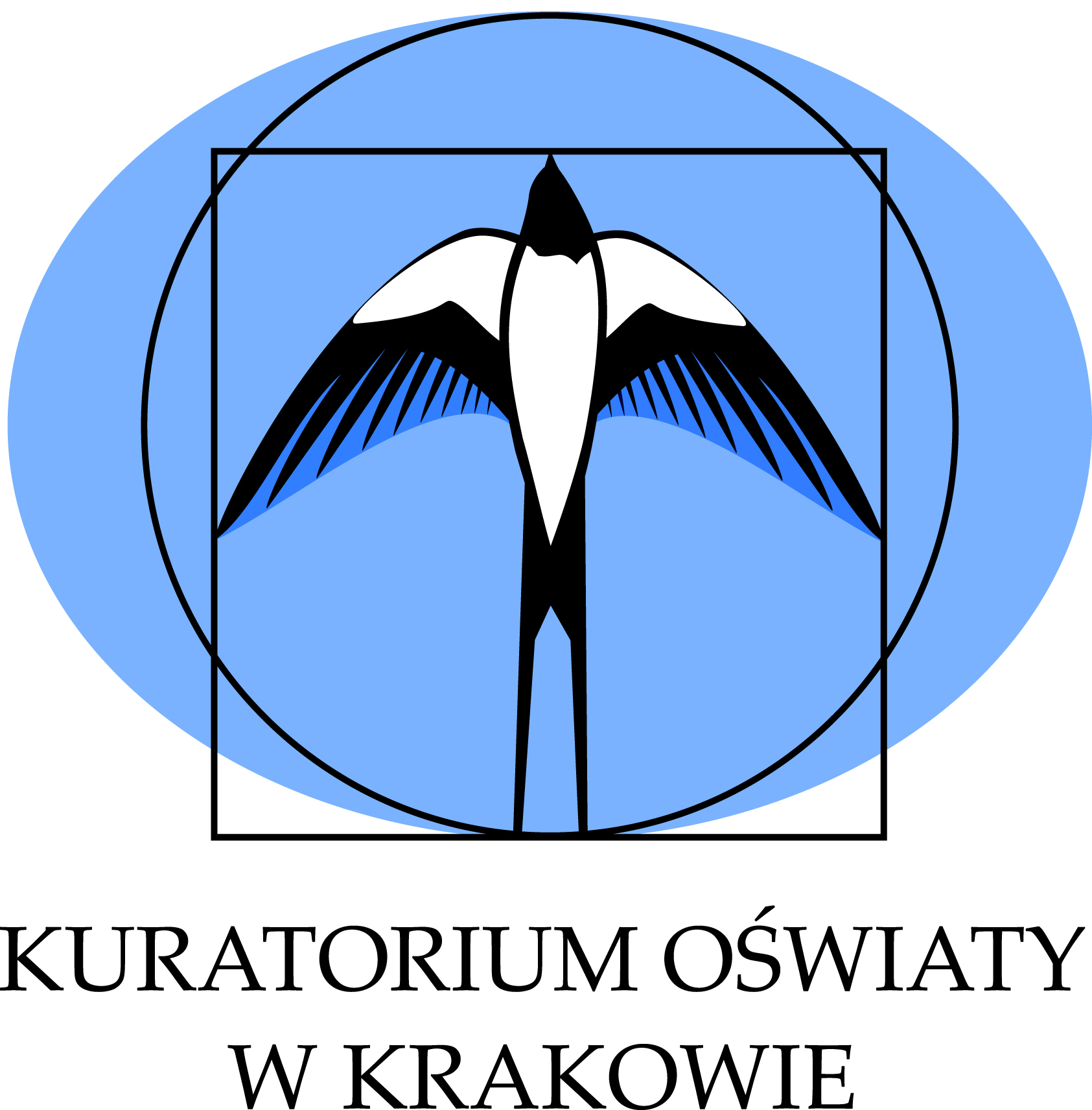 Barbara Nowak Małopolski Kurator Oświaty